NEWS RELEASE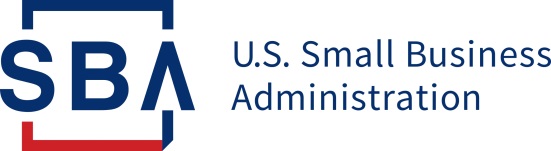 Disaster Field Operations Center West SBA Offers Disaster Assistance to TexasBusinesses and Residents Affected by Severe Storms and TornadoesSACRAMENTO, Calif. – Low-interest federal disaster loans are available to Texas businesses and residents affected by severe storms and tornadoes that occurred Nov. 4, 2022, announced Administrator Isabella Casillas Guzman of the U.S. Small Business Administration. SBA acted under its own authority to declare a disaster in response to a request SBA received from Gov. Greg Abbott on Nov. 15, 2022.The disaster declaration makes SBA assistance available in Bowie, Camp, Cass, Delta, Fannin, Franklin, Lamar, Marion, Morris, Red River, Titus and Upshur counties in Texas; and Bryan and Choctaw counties in Oklahoma.“SBA’s mission-driven team stands ready to help Texas’s small businesses and residents impacted by severe storms and tornadoes,” said Administrator Guzman. “We’re committed to providing federal disaster loans swiftly and efficiently, with a customer-centric approach to help businesses and communities recover and rebuild.”“Low-interest federal disaster loans are available to businesses of all sizes, most private nonprofit organizations, homeowners and renters whose property was damaged or destroyed by this disaster,” said SBA’s Director Tanya N. Garfield of the U.S. Small Business Administration’s Disaster Field Operations Center-West. “Beginning Monday, Nov. 21, 2022, SBA customer service representatives will be on hand at the following Disaster Loan Outreach Centers to answer questions about SBA’s disaster loan program, explain the application process and help each individual complete their application,” Garfield continued. The centers will be open on the days and times indicated below. No appointment is necessary.Businesses of all sizes and private nonprofit organizations may borrow up to $2 million to repair or replace damaged or destroyed real estate, machinery and equipment, inventory and other business assets. SBA can also lend additional funds to businesses and homeowners to help with the cost of improvements to protect, prevent or minimize the same type of disaster damage from occurring in the future.For small businesses, small agricultural cooperatives, small businesses engaged in aquaculture and most private nonprofit organizations of any size, SBA offers Economic Injury Disaster Loans to help meet working capital needs caused by the disaster. Economic injury assistance is available regardless of whether the business suffered any property damage.Disaster loans up to $200,000 are available to homeowners to repair or replace damaged or destroyed real estate. Homeowners and renters are eligible for up to $40,000 to repair or replace damaged or destroyed personal property.Interest rates can be as low as 3.305 percent for businesses, 2.375 percent for private nonprofit organizations and 2.313 percent for homeowners and renters with terms up to 30 years. Loan amounts and terms are set by SBA and are based on each applicant’s financial condition.Applicants may apply online, receive additional disaster assistance information and download applications at https://disasterloanassistance.sba.gov/. Applicants may also call SBA’s Customer Service Center at (800) 659-2955 or email disastercustomerservice@sba.gov for more information on SBA disaster assistance. For people who are deaf, hard of hearing, or have a speech disability, please dial 7-1-1 to access telecommunications relay services. Completed applications should be mailed to U.S. Small Business Administration, Processing and Disbursement Center, 14925 Kingsport Road, Fort Worth, TX  76155.The deadline to apply for property damage is Jan. 17, 2023. The deadline to apply for economic injury is Aug. 16, 2023.###About the U.S. Small Business AdministrationThe U.S. Small Business Administration helps power the American dream of business ownership. As the only go-to resource and voice for small businesses backed by the strength of the federal government, the SBA empowers entrepreneurs and small business owners with the resources and support they need to start, grow, expand their businesses, or recover from a declared disaster. It delivers services through an extensive network of SBA field offices and partnerships with public and private organizations. To learn more, visit www.sba.gov.Release Date:  Nov. 17, 2022Contact:  Mark W. Randle, (916) 735-1500, Mark.Randle@sba.gov Release Number:  TX 17706-01Follow us on Twitter, Facebook, Blogs & InstagramBOWIE COUNTYDisaster Loan Outreach Center New Boston Community Center301 NE Front StreetNew Boston, TX  75570Opens 9 a.m. Monday, Nov. 21Mondays - Fridays, 9 a.m. – 6 p.m.Closed for Thanksgiving
Thursday-Friday, Nov. 24-25CASS COUNTYDisaster Loan Outreach Center Hughes Springs Community Center902 E. First StreetHughes Springs, TX  75656Opens 9 a.m. Monday, Nov. 21Mondays - Fridays, 9 a.m. – 6 p.m.Closed for Thanksgiving 
Thursday-Friday, Nov. 24-25LAMAR COUNTY Disaster Loan Outreach Center Red Cross Building2673 N. Main StreetParis, TX  75460Opens 10 a.m. Monday, Nov. 21 Mondays - Fridays, 10 a.m. – 7 p.m.Early closure on Wednesday, Nov. 23, 
Wednesday, 10 a.m. - 2 p.m.Closed for Thanksgiving 
Thursday-Friday, Nov. 24-25MORRIS COUNTY Disaster Loan Outreach Center Morris County Courthouse Annex502 Union StreetDaingerfield, TX  75638Opens 9 a.m. Monday, Nov. 21Mondays - Fridays, 9 a.m. – 6 p.m.Closed for Thanksgiving 
Thursday-Friday, Nov. 24-25 